Medium: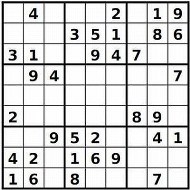 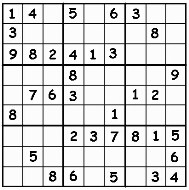 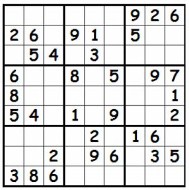 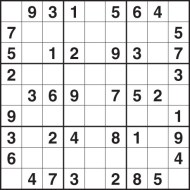 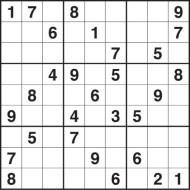 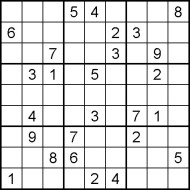 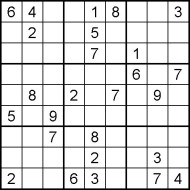 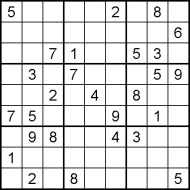 